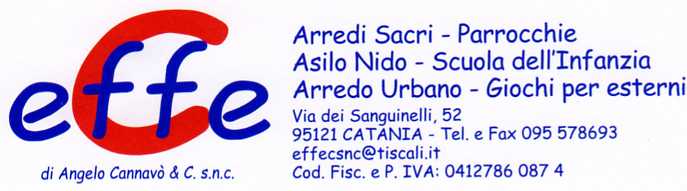 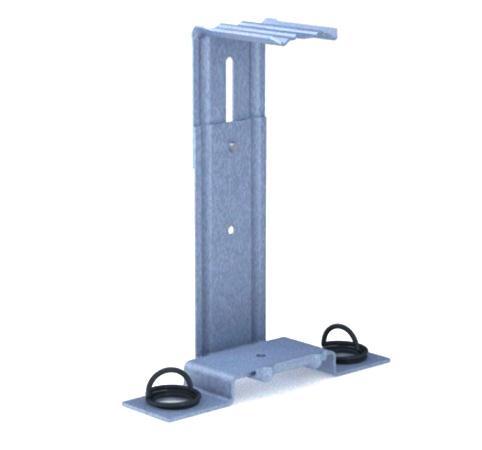 Descrizione:Gancio in metallo, che permette il fissaggio al soffitto dei nostri pannelli insonorizzanti. La struttura si compone di una parte regolabile (dai 9 ai 15 cm di distanza dal soffitto) che, tramite degli appositi ganci si fissa ai pannelli sospesiCategoria: Elementi insonorizzanti  sospesiCodice: 1821007